[MS-BKUP]: Microsoft NT Backup File StructureIntellectual Property Rights Notice for Open Specifications DocumentationTechnical Documentation. Microsoft publishes Open Specifications documentation (“this documentation”) for protocols, file formats, data portability, computer languages, and standards support. Additionally, overview documents cover inter-protocol relationships and interactions. Copyrights. This documentation is covered by Microsoft copyrights. Regardless of any other terms that are contained in the terms of use for the Microsoft website that hosts this documentation, you can make copies of it in order to develop implementations of the technologies that are described in this documentation and can distribute portions of it in your implementations that use these technologies or in your documentation as necessary to properly document the implementation. You can also distribute in your implementation, with or without modification, any schemas, IDLs, or code samples that are included in the documentation. This permission also applies to any documents that are referenced in the Open Specifications documentation. No Trade Secrets. Microsoft does not claim any trade secret rights in this documentation. Patents. Microsoft has patents that might cover your implementations of the technologies described in the Open Specifications documentation. Neither this notice nor Microsoft's delivery of this documentation grants any licenses under those patents or any other Microsoft patents. However, a given Open Specifications document might be covered by the Microsoft Open Specifications Promise or the Microsoft Community Promise. If you would prefer a written license, or if the technologies described in this documentation are not covered by the Open Specifications Promise or Community Promise, as applicable, patent licenses are available by contacting iplg@microsoft.com. Trademarks. The names of companies and products contained in this documentation might be covered by trademarks or similar intellectual property rights. This notice does not grant any licenses under those rights. For a list of Microsoft trademarks, visit www.microsoft.com/trademarks. Fictitious Names. The example companies, organizations, products, domain names, email addresses, logos, people, places, and events that are depicted in this documentation are fictitious. No association with any real company, organization, product, domain name, email address, logo, person, place, or event is intended or should be inferred.Reservation of Rights. All other rights are reserved, and this notice does not grant any rights other than as specifically described above, whether by implication, estoppel, or otherwise. Tools. The Open Specifications documentation does not require the use of Microsoft programming tools or programming environments in order for you to develop an implementation. If you have access to Microsoft programming tools and environments, you are free to take advantage of them. Certain Open Specifications documents are intended for use in conjunction with publicly available standards specifications and network programming art and, as such, assume that the reader either is familiar with the aforementioned material or has immediate access to it.Revision SummaryTable of Contents1	Introduction	51.1	Glossary	51.2	References	61.2.1	Normative References	61.2.2	Informative References	71.3	Overview	71.4	Relationship to Protocols and Other Structures	81.5	Applicability Statement	81.6	Versioning and Localization	81.7	Vendor-Extensible Fields	82	Structures	92.1	NT Backup File	92.2	WIN32_STREAM_ID	92.3	Alternate Data Backup Stream Structure	112.4	Data Backup Stream Structure	112.5	Extended Attribute Data Backup Stream Structure	112.6	Link Backup Stream Structure	112.7	Object ID Backup Stream Structure	112.8	Reparse Backup Stream Structure	122.9	Security Stream Structure	122.10	Sparse Block Stream Structure	122.11	TXFS Stream Structure	122.12	Structure Usage	122.12.1	Creating an NT Backup File	132.12.2	Reconstituting a File from an NT Backup File	133	Structure Examples	154	Security Considerations	164.1	Security Considerations for Implementers	164.2	Index of Security Parameters	165	Appendix A: Product Behavior	176	Change Tracking	197	Index	20IntroductionThis specification describes the network format of the Windows NT backup file format and its constituent structures that can be used in other protocols.Sections 1.7 and 2 of this specification are normative. All other sections and examples in this specification are informative.GlossaryThis document uses the following terms:access control list (ACL): A list of access control entries (ACEs) that collectively describe the security rules for authorizing access to some resource; for example, an object or set of objects.alternate stream: See named stream.ASCII: The American Standard Code for Information Interchange (ASCII) is an 8-bit character-encoding scheme based on the English alphabet. ASCII codes represent text in computers, communications equipment, and other devices that work with text. ASCII refers to a single 8-bit ASCII character or an array of 8-bit ASCII characters with the high bit of each character set to zero.backup stream: The components of a Windows NT operating system backup file. It is important not to confuse a backup stream with a named stream. Backup streams are bytes within the main stream of a Windows NT backup file, while a named stream is part of a file that is not a Windows NT backup file that requires a separate open call to access.FAT file system: A file system used by MS-DOS and other Windows operating systems to organize and manage files. The file allocation table (FAT) is a data structure that the operating system creates when a volume is formatted by using FAT or FAT32 file systems. The operating system stores information about each file in the FAT so that it can retrieve the file later.FAT32 file system: A derivative of the file allocation table (FAT) file system. FAT32 supports smaller cluster sizes and larger volumes than FAT, which results in more efficient space allocation on FAT32 volumes. FAT32 uses 32-bit addressing.file stream: See main stream and named stream.main stream: The place within a file where data is stored or the data stored therein. A main stream has no name. The main stream is what is ordinarily thought of as the contents of a file.named stream: A place within a file in addition to the main stream where data is stored, or the data stored therein. File systems support a mode in which it is possible to open either the main stream of a file and/or to open a named stream. Named streams have different data than the main stream (and than each other) and can be read and written independently. Not all file systems support named streams. See also main stream.NT backup file: A file that contains the representation of another file. It is made up of zero or more backup streams.NT file system (NTFS): A proprietary Microsoft file system. For more information, see [MSFT-NTFS].Object ID: See ObjectID.reparse point: An attribute that can be added to a file to store a collection of user-defined data that is opaque to NTFS or ReFS. If a file that has a reparse point is opened, the open will normally fail with STATUS_REPARSE, so that the relevant file system filter driver can detect the open of a file associated with (owned by) this reparse point. At that point, each installed filter driver can check to see if it is the owner of the reparse point, and, if so, perform any special processing required for a file with that reparse point. The format of this data is understood by the application that stores the data and the file system filter that interprets the data and processes the file. For example, an encryption filter that is marked as the owner of a file's reparse point could look up the encryption key for that file. A file can have (at most) 1 reparse point associated with it. For more information, see [MS-FSCC].security descriptor: A data structure containing the security information associated with a securable object. A security descriptor identifies an object's owner by its security identifier (SID). If access control is configured for the object, its security descriptor contains a discretionary access control list (DACL) with SIDs for the security principals who are allowed or denied access. Applications use this structure to set and query an object's security status. The security descriptor is used to guard access to an object as well as to control which type of auditing takes place when the object is accessed. The security descriptor format is specified in [MS-DTYP] section 2.4.6; a string representation of security descriptors, called SDDL, is specified in [MS-DTYP] section 2.5.1.serialize: The process of taking an in-memory data structure, flat or otherwise, and turning it into a flat stream of bytes. See also marshal.sparse file: A file containing large sections of data composed only of zeros, which is marked as such in the NTFS. The file system saves disk space by only allocating as many ranges on disk as are required to completely reconstruct the non-zero data. When an attempt is made to read in the nonallocated portions of the file (also known as holes), the file system automatically returns zeros to the caller.staging file: The backup of the changed file or folder. It encapsulates the data and attributes associated with a replicated file or folder. By creating the staging file, File Replication Service (FRS) ensures that file data can be supplied to partners regardless of any activity that might prevent access to the original file. The staging files can be compressed to save disk space and network bandwidth during replication.unnamed stream: See main stream.MAY, SHOULD, MUST, SHOULD NOT, MUST NOT: These terms (in all caps) are used as defined in [RFC2119]. All statements of optional behavior use either MAY, SHOULD, or SHOULD NOT.ReferencesLinks to a document in the Microsoft Open Specifications library point to the correct section in the most recently published version of the referenced document. However, because individual documents in the library are not updated at the same time, the section numbers in the documents may not match. You can confirm the correct section numbering by checking the Errata.  Normative ReferencesWe conduct frequent surveys of the normative references to assure their continued availability. If you have any issue with finding a normative reference, please contact dochelp@microsoft.com. We will assist you in finding the relevant information. [MS-DTYP] Microsoft Corporation, "Windows Data Types".[MS-FRS1] Microsoft Corporation, "File Replication Service Protocol".[MS-FRS2] Microsoft Corporation, "Distributed File System Replication Protocol".[MS-FSCC] Microsoft Corporation, "File System Control Codes".[RFC2119] Bradner, S., "Key words for use in RFCs to Indicate Requirement Levels", BCP 14, RFC 2119, March 1997, http://www.rfc-editor.org/rfc/rfc2119.txtInformative References[FFS] McKusick, M. K., Joy, W. N., Leffler, S. J., et al., "A Fast File System for UNIX", Computer Systems 2(3):181-197, 1984.[MS-DLTCS] Microsoft Corporation, "Distributed Link Tracking Central Store Protocol".[MS-DLTW] Microsoft Corporation, "Distributed Link Tracking: Workstation Protocol".[MSFT-NTFS] Microsoft Corporation, "NTFS Technical Reference", March 2003, http://technet2.microsoft.com/WindowsServer/en/Library/81cc8a8a-bd32-4786-a849-03245d68d8e41033.mspxOverviewThis document specifies the structure of NT backup files as they are used in over-the-wire protocols. This file format is not a protocol; however, it is used to describe the format of data that is sent across the wire as payloads of other protocols, in particular, the File Replication Service Protocol (as specified in [MS-FRS1]) and the SD Microsoft Distributed File System Replication Protocol, as specified in [MS-FRS2]. As such, the format is specified in this document as a reference that other protocols can use to ensure consistency and accuracy. Contained in this specification are the following:An overview about the structure of an NT backup file.The definition of the WIN32_STREAM_ID (section 2.2) backup stream header.The definition of a backup stream that can be found within an NT backup file.While a simple model of a file is a stream of bytes, files have become more complicated over the years. They can contain large regions of zero data, more than one stream of bytes, and special attributes such as reparse points, as well as having access control lists (ACLs) attached to them. In some instances, such as making a backup copy of a file or transmitting a file over a network, it is helpful to serialize the file—that is, to efficiently express a file's full complexity as a simple stream of bytes. The NT Backup format is a particular format for this serialization.As an example, consider sparse files. Many modern file systems, including NT File System, NTFS, (as specified in [MSFT-NTFS]) and many implementations based on Berkeley Fast File System support sparse files (for more information about Berkeley Fast File System, see [FFS]). In these file systems, unwritten portions of files have zero data, but they do not necessarily result in the allocation of disk space or the writing of zeros to the disk. When serializing these files, it is more efficient not to store the zero ranges in the serialize representation. Furthermore, in the case of NTFS, whether a range is allocated or unallocated is observable by the application via the FSCTL_QUERY_ALLOCATED_RANGES file system control (as specified in [MS-FSCC]), so replacing unallocated ranges with simple zeros alters the semantics of the file. The NT Backup format enables such a file to be transmitted over a network or a representation of it to be stored on a file system or backup medium that lacks the richness of the original file system.As another example, consider named streams. NTFS supports a feature wherein a file can have a number of streams with associated names, in addition to the default (unnamed) main stream. For example, the main stream of a file named a.txt might contain the bytes unnamed stream, while named stream stream1, opened as a.txt:stream1, would contain "This is stream1." The NT Backup format enables serialization of any number of streams.The content of an NT Backup serialize file is a set of backup streams. (The different uses of the word "stream" are specified in section 2.2.) Each backup stream represents one aspect of the original file, such as its ACL, a contiguous allocated section of a file stream, a reparse point, and so on. Relationship to Protocols and Other StructuresThe File Replication Service Protocol (as specified in [MS-FRS1]) and the Distributed File System Replication Protocol (as specified in [MS-FRS2]) rely on the structures and definitions in this document to create and interpret the contents of a staging file that are sent and received across the network during file replication.Applicability StatementThe structures and classes that this document defines are useful for any lower-level protocol, such as the File Replication Service Protocol (as specified in [MS-FRS1]), that serializes and exchanges native Windows file formats, but does not require that those file formats be remapped into a protocol-specific representation.Versioning and LocalizationNone.Vendor-Extensible FieldsNone.StructuresThe following sections specify the Microsoft NT Backup File Structure.Unless otherwise specified, all numeric fields that this document specifies are little-endian.Note that the word "stream" is used in two different contexts. It can indicate:A part of the NT backup file format.A place in a file where data is stored (or the actual data therein is stored, depending on the context).To avoid confusion between these two usages, this document uses backup stream to indicate the portion of the NT backup file; file stream, main stream, named stream, unnamed stream, and alternate stream indicate the parts of a file in the file system.The Windows NT backup file format and its constituent structures reference commonly used data types as defined in [MS-DTYP].NT Backup FileAn NT backup file is made up of zero or more backup streams that appear one right after the other. A backup stream is a logically related collection of data that is related to one file. For example, the file's contents are a backup stream; its security information is a backup stream, and so on. Each backup stream in an NT backup file consists of a WIN32_STREAM_ID (section 2.2) header, followed by the file-specific data for that backup stream.An implementation that creates a backup stream for an NT backup file for use over-the-wire MUST use only the dwStreamId values that are specified in section 2.2 when creating a backup stream. An implementation reading an NT backup file, and then creating a file based on it, MUST fail if its dwStreamId value is not one of those specified in section 2.2.If an unrecognized or unused dwStreamId value or an otherwise malformed NT backup file is encountered, an implementation MAY process the remainder of the NT backup file. An implementation MAY delete the portion of the file it has created upon finding a malformed NT backup file.<1>WIN32_STREAM_IDThe WIN32_STREAM_ID structure is a header that precedes each backup stream in the NT backup file. This header identifies the type of backup stream, its size, and other attributes. The structure is as follows.dwStreamId (4 bytes):  A 32-bit, unsigned integer that indicates the type of data in this backup stream. The value of this field MUST be one of the following.dwStreamAttributes (4 bytes):  A 32-bit, unsigned long integer that indicates properties of the backup stream. The value of this field MUST be the bitwise OR of zero or more of the following. Other bits are unused and MUST be 0 and ignored on receipt.Size (8 bytes):  A 64-bit, unsigned integer that specifies the length of the data portion of the backup stream; this length MUST NOT include the length of the header. The next backup stream within the NT backup file, if any, MUST start at Size + dwStreamNameSize bytes beyond the end of this WIN32_STREAM_ID structure. Note that the alternate stream name, whose size is dwStreamNameSize bytes, is part of the header for the purposes of calculating the position of the next WIN32_STREAM_ID structure.dwStreamNameSize (4 bytes):  A 32-bit, unsigned integer that specifies the length of the alternate stream name, in bytes. The value of this field MUST be 0 for all dwStreamId values other than ALTERNATE_DATA. For StreamID ALTERNATE_DATA, the value of this field MUST be in the range 0–65536, and it MUST be an integral multiple of two.cStreamName (variable):  A Unicode string that specifies the name of the alternate stream. This string MUST NOT be null-terminated.Size bytes of data MUST follow the header. The meaning of the data depends on the dwStreamId value and is specified in the following sections.Alternate Data Backup Stream StructureSome file systems support files that have named streams. The ALTERNATE_DATA dwStreamId field value MUST be used when recording these streams. Aside from the requirement that ALTERNATE_DATA MUST have a nonzero length name in the cStreamName field of the WIN32_STREAM_ID (section 2.2) structure, an ALTERNATE_DATA stream is identical to a DATA (section 2.4) stream. An underlying file system might constrain the naming of alternate streams. If the implementation does not support named streams or does not support the cStreamName that is specified in the ALTERNATE_DATA structure, the implementation MAY ignore the stream or MAY choose some other way to store the data.<2>Data Backup Stream StructureThe data portion of a data backup stream structure is the data within the main stream of the file. When creating a backup file, the bytes of the main stream MUST be copied without modification to the data portion of a data backup stream.Extended Attribute Data Backup Stream StructureAn implementation SHOULD NOT create an extended attribute data backup stream in an NT Backup format file and MUST ignore an extended attribute data backup stream, if received.<3>Link Backup Stream StructureAn implementation SHOULD NOT create a LINK backup stream and MUST ignore one if encountered.Object ID Backup Stream StructureThe Object ID Backup Stream contains a unique identifier for a file. The structure of the data portion of this backup stream is as follows:ObjectID (16 bytes):  A 16-byte GUID, as specified in [MS-DTYP] section 2.3.4.2, assigned by the server on which the file is stored, that uniquely identifies the file or directory within the volume in which it is stored.Data (48 bytes):  This field contains 48 bytes of implementation-defined metadata associated with the file.<4>Reparse Backup Stream StructureA reparse backup stream contains information about a reparse point in the file system. The data portion of a reparse point backup stream is the contents of the reparse point, which MUST be a REPARSE_DATA_BUFFER or REPARSE_GUID_DATA_BUFFER structure, as specified in [MS-FSCC] sections 2.1.2.2 and 2.1.2.3, respectively.Security Stream StructureThe data portion of a SECURITY_DATA backup stream MUST contain a SECURITY_DESCRIPTOR. For more information, see [MS-DTYP] section 2.4.6.Sparse Block Stream StructureA sparse file (or a sparse named stream) is represented both by a DATA backup stream (or an ALTERNATE_DATA backup stream in the case of a named stream) followed by one or more SPARSE_BLOCK backup streams.A SPARSE_BLOCK backup stream represents a portion of a sparse file that contains data; unallocated portions of a file are indicated by the absence of a SPARSE_BLOCK stream that describes that part of the file. The structure of the data portion of this backup stream is as follows:Offset (8 bytes):  An unsigned, 64-bit integer that specifies the offset within the file stream (not in the backup stream) of the data contained in this sparse block.Data (variable):  The data for this allocated region of the file stream. This field MUST be of length (Size - 8), where Size is the value of the WIN32_STREAM_ID header's Size field that is associated with this backup stream.An implementation SHOULD use file system sparse file support, if available, to represent the reconstituted file. Failure to do so could waste large amounts of disk space.<5>TXFS Stream StructureA TXFS backup stream has no meaning on a system other than the system on which it was created. An implementation MUST NOT send a TXFS stream and MUST ignore a TXFS stream, if received.Structure UsageThis specification describes only the format of individual structures.This section specifies the process of creating an NT backup file and of reconstituting an ordinary file from an NT backup file.Creating an NT Backup FileThis section specifies a process for creating an NT backup file corresponding to a given file F.The contents of the NT backup file MUST be a number of backup streams, with their formats specified as in section 2.2, with no padding or other bytes between them. Each backup stream MUST consist of a WIN32_STREAM_ID followed by the appropriate backup stream data.The order of the backup streams within an NT backup file is arbitrary, except that SPARSE_BLOCK backup streams MUST follow the DATA or ALTERNATE_DATA backup streams for the file stream that contains the data in the SPARSE_BLOCK backup stream.<6>The code creating the NT backup file SHOULD generate at most one backup stream of each of the following types: DATA, OBJECT_ID, REPARSE_DATA, and SECURITY_DATA.If the file system supports it, the code creating the NT backup file SHOULD generate a SECURITY_DATA backup stream that contains the security descriptor for F.If the file system supports it and F has an object ID, the code creating the NT backup file SHOULD generate an Object ID Backup Stream containing it.If the file system supports it and F has a reparse point, then the code creating the NT backup file SHOULD generate a REPARSE_DATA backup stream containing it.If the main stream of F is not empty, the code that creates the NT backup file MUST generate a DATA backup stream for it. The DATA backup stream SHOULD have STREAM_SPARSE_ATTRIBUTE set if, and only if, the main stream of F is sparse. If the main stream of F is sparse, the DATA backup stream SHOULD have a Size of 0. If the main stream of F is not sparse, the DATA backup stream MUST contain the contents of the main stream of F.If the main stream of F is sparse, it has any nonzero data in it, and that data is not stored in the DATA stream, the code that creates the NT backup file MUST generate one or more SPARSE_BLOCK backup streams. The set of SPARSE_BLOCKs together with the DATA backup stream MUST contain all of the nonzero data of the file. The SPARSE_BLOCKs for the DATA backup stream MUST follow the DATA backup stream and MUST NOT follow any ALTERNATE_DATA backup streams.If F has any named streams, the code that creates the NT backup file MUST generate one ALTERNATE_DATA backup stream for each named stream in F. The ALTERNATE_DATA stream MUST have its cStreamName equal to that of the corresponding named stream of F. If the named stream is sparse, it MUST be treated identically to a sparse unnamed stream, except that the appropriate SPARSE_BLOCKs MUST follow the ALTERNATE_DATA backup stream for this named stream and MUST precede the next ALTERNATE_DATA backup stream (if any) in the NT backup file.Reconstituting a File from an NT Backup FileAn implementation creating a file F given an NT backup file MUST process all of the backup streams contained within the NT backup file.For OBJECT_ID, REPARSE_DATA, and SECURITY_DATA backup streams, it SHOULD create the corresponding object ID, reparse point, or security descriptor on F, if the file system in which F resides supports those features. If there is more than one backup stream of any of these particular types (or of type DATA), the implementation creating F can either:Select any one of the backup streams of that type, or <7>Fail without reconstituting that stream due to the presence of more than one backup stream of that typeIf the NT backup file contains a DATA backup stream, the code that creates F MUST put the data from the DATA backup stream into the main stream of F. If any SPARSE_BLOCK backup streams occur in the NT backup file after the DATA backup stream and before any ALTERNATE_DATA backup stream, the code that creates F MUST put the data that is contained in the SPARSE_BLOCK at the specified place in F's main stream. If there are SPARSE_BLOCKs and the file system storing F has support for sparse files, it SHOULD use the sparse file support to avoid allocating disk space for the portions of the main stream that are not described by the DATA or SPARSE_BLOCK backup stream.If the NT backup file contains one or more ALTERNATE_DATA backup streams and the file system holding F supports ALTERNATE_DATA streams, the code that creates F SHOULD generate the appropriate named stream, using as the name the contents of the cStreamName field in the WIN32_STREAM_ID header. Processing of ALTERNATE_DATA streams MUST otherwise be identical to that of DATA streams, including the rules for SPARSE_BLOCKs.Structure ExamplesThis section presents an example of serializing an input file that has two streams. The unnamed stream contains "unnamed stream" in ASCII, and the alternate stream "stream1" contains "This is stream 1". This section does not show a sparse region because the NTFS file system requires sparse regions to be integral multiples of 64-KB bytes aligned on 64-KB byte boundaries, which would result in too large of an example.This section displays dumps of file contents. These are formatted with 16 bytes per line, each byte shown in hexadecimal without the leading "0x" prefix. Each line starts with the offset, in hexadecimal from the beginning of the file of the first byte in the line. The end of each line is the bytes in the line displayed in ASCII, with unprintable characters replaced with a period (.).The raw contents of a.txt is as follows:Offset     Data                                             ASCII00000000   55 6e 6e 61 6d 65 64 20 53 74 72 65 61 6d        Unnamed StreamThe contents of a.txt:stream1 is:Offset     Data                                             ASCII00000000   54 68 69 73 20 69 73 20 73 74 72 65 61 6d 31     This is stream1The serialized representation of a.txt is: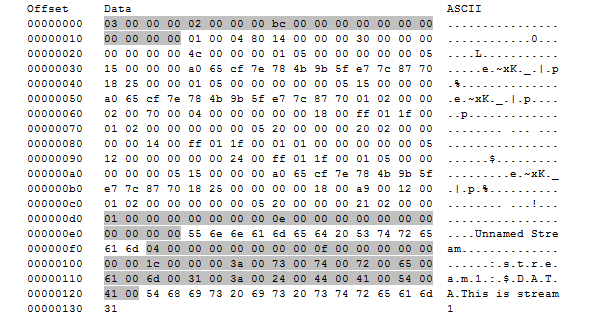 The WIN32_STREAM_IDs at the beginning of each backup stream are indicated by a gray background. There are three backup streams in this case: first, a SECURITY_DATA stream that contains the security descriptor for this file; second, the DATA stream that contains the contents of the main stream; and third, an ALTERNATE_DATA stream that contains the contents of stream1. The NTFS file system reports alternate stream names as ":streamName:$DATA." This is an implementation detail of the NTFS file system and does imply that other file systems necessarily follow this stream naming convention.Security ConsiderationsSecurity Considerations for ImplementersAllowing the use of all possible NT Backup file stream types when this serialization format is used by a file transfer protocol could unexpectedly grant access to a wider range of functionality than the protocol author intended, such as creation of reparse points and assignment of security descriptors. Protocols that use these structures in a generic format can protect themselves appropriately by blocking stream types that their implementers do not want to support or stream types that they do not recognize. The latter is significant if the underlying file systems on the sending or receiving sides might be upgraded to support new functionality that was not there when the protocol was initially implemented.Implementers of the NT Backup format have to carefully design their protocols so that attackers can not modify the contents of the backup streams, because such modifications can lead to arbitrary changes in the restored file, including—but not limited to—changes in the contents, access control lists, or reparse information of the file.It is also important to protect the NT Backup serialized files themselves from unauthorized modification, for the same reasons.Index of Security ParametersNone.Appendix A: Product BehaviorThe information in this specification is applicable to the following Microsoft products or supplemental software. References to product versions include released service packs.Windows 2000 operating systemWindows Server 2003 operating systemWindows Server 2008 operating systemWindows 7 operating systemWindows Server 2008 R2 operating systemWindows 8 operating systemWindows Server 2012 operating systemWindows 8.1 operating systemWindows Server 2012 R2 operating systemWindows 10 operating system  Windows Server 2016 operating system Exceptions, if any, are noted below. If a service pack or Quick Fix Engineering (QFE) number appears with the product version, behavior changed in that service pack or QFE. The new behavior also applies to subsequent service packs of the product unless otherwise specified. If a product edition appears with the product version, behavior is different in that product edition.Unless otherwise specified, any statement of optional behavior in this specification that is prescribed using the terms SHOULD or SHOULD NOT implies product behavior in accordance with the SHOULD or SHOULD NOT prescription. Unless otherwise specified, the term MAY implies that the product does not follow the prescription.<1> Section 2.1: Windows stops processing an NT backup file when it detects a malformation, but it does not delete any partially restored file information.<2> Section 2.3: The NTFS file system supports named streams. All other Microsoft file systems such as the FAT file system and the FAT32 file system do not support named streams. The NTFS file system requires that the name of each ALTERNATE_DATA stream in an NT backup file begin with the colon character (:). NTFS appends ":$DATA" to the name of any alternate stream that does not already end that way, so it handles a.txt:AlternateStream and a.txt:AlternateStream:$DATA identically. When restoring an NT Backup format file onto the FAT file system, Windows ignores named streams.<3> Section 2.5: The extended attribute stream exists only in files created by Windows versions Windows NT 3.1 operating system, Windows NT 3.5 operating system and Windows NT 3.51 operating system.<4> Section 2.7: This field contains Distributed Link Tracking information for the file, if any, if the file is stored in an NTFS file system. The first 16 bytes contain the file's birth volume ID, which is the volume on which the object resided when the object ID was created, or 0 if the volume had no object identifier at that time. The next 16 bytes contain the object ID at the time the object was created, which is required to be unique within the volume on which it was created. The next 16 bytes contain the domain ID, which is set to 0. The FILE_OBJECTID_BUFFER structure is specified in [MS-FSCC] section 2.1.3. For more information about the Distributed Link Tracking Service, see [MS-DLTCS] and [MS-DLTW].<5> Section 2.10: Windows uses sparse file support when writing to the NTFS file system but not to others, such as the FAT file system and the FAT32 file system.<6> Section 2.12.1: When creating an NT backup file for use with the File Replication Service Protocol, as specified in [MS-FRS1], Windows requires that the first backup stream in the NT backup file be of type BACKUP_SECURITY_DATA.<7> Section 2.12.2: Windows always selects the last instance of the blocks in question for installation into F.Change TrackingNo table of changes is available. The document is either new or has had no changes since its last release.IndexAAlternate data backup stream structure 11Applicability 8BBackup file   NT - creating 13   NT - creating file from 13CCapability negotiation 8Change tracking 19Common data types and fields 9Creating file from NT backup file 13Creating NT backup file 13DData backup stream structure 11Data types and fields - common 9Details   common data types and fields 9EExamples 15Extended attribute data backup stream structure 11FFields - vendor-extensible 8GGlossary 5IImplementer - security considerations 16Index of security parameters 16Informative references 7Introduction 5LLink backup stream structure 11Localization 8NNormative references 6NT backup file   creating 13   creating file from 13   discussed 9OObject_ID_Backup_Stream_Structure packet 11Overview (synopsis) 7PParameters - security index 16Product behavior 17RReferences 6   informative 7   normative 6Relationship to protocols and other structures 8Reparse backup stream structure 12SSecurity   implementer considerations 16   parameter index 16   stream structure 12SparseBlockStreamStructure packet 12Stream structure   alternate data backup 11   data backup 11   extended attribute data backup 11   link backup 11   reparse backup 12   security 12   TXFS 12Structures   overview 9Structures - overview 9TTracking changes 19TXFS stream structure 12VVendor-extensible fields 8Versioning 8WWIN32_STREAM_ID packet 9DateRevision HistoryRevision ClassComments3/2/20071.0MajorUpdated and revised the technical content.4/3/20071.1MinorClarified the meaning of the technical content.5/11/20071.2MinorClarifications; Minor edits6/1/20071.3MinorClarified the meaning of the technical content.7/3/20071.3.1EditorialChanged language and formatting in the technical content.8/10/20071.3.2EditorialChanged language and formatting in the technical content.9/28/20071.3.3EditorialChanged language and formatting in the technical content.10/23/20071.3.4EditorialChanged language and formatting in the technical content.1/25/20081.3.5EditorialChanged language and formatting in the technical content.3/14/20081.3.6EditorialChanged language and formatting in the technical content.6/20/20082.0MajorUpdated and revised the technical content.7/25/20082.0.1EditorialChanged language and formatting in the technical content.8/29/20082.0.2EditorialChanged language and formatting in the technical content.10/24/20082.0.3EditorialChanged language and formatting in the technical content.12/5/20083.0MajorUpdated and revised the technical content.1/16/20093.0.1EditorialChanged language and formatting in the technical content.2/27/20093.0.2EditorialChanged language and formatting in the technical content.4/10/20093.0.3EditorialChanged language and formatting in the technical content.5/22/20094.0MajorUpdated and revised the technical content.7/2/20094.0.1EditorialChanged language and formatting in the technical content.8/14/20094.0.2EditorialChanged language and formatting in the technical content.9/25/20094.1MinorClarified the meaning of the technical content.11/6/20094.1.1EditorialChanged language and formatting in the technical content.12/18/20095.0MajorUpdated and revised the technical content.1/29/20105.0.1EditorialChanged language and formatting in the technical content.3/12/20105.0.2EditorialChanged language and formatting in the technical content.4/23/20105.0.3EditorialChanged language and formatting in the technical content.6/4/20105.0.4EditorialChanged language and formatting in the technical content.7/16/20105.1MinorClarified the meaning of the technical content.8/27/20105.1NoneNo changes to the meaning, language, or formatting of the technical content.10/8/20105.1NoneNo changes to the meaning, language, or formatting of the technical content.11/19/20105.1NoneNo changes to the meaning, language, or formatting of the technical content.1/7/20115.1NoneNo changes to the meaning, language, or formatting of the technical content.2/11/20115.1NoneNo changes to the meaning, language, or formatting of the technical content.3/25/20115.1NoneNo changes to the meaning, language, or formatting of the technical content.5/6/20115.1NoneNo changes to the meaning, language, or formatting of the technical content.6/17/20115.2MinorClarified the meaning of the technical content.9/23/20115.2NoneNo changes to the meaning, language, or formatting of the technical content.12/16/20115.2NoneNo changes to the meaning, language, or formatting of the technical content.3/30/20125.2NoneNo changes to the meaning, language, or formatting of the technical content.7/12/20125.2NoneNo changes to the meaning, language, or formatting of the technical content.10/25/20125.2NoneNo changes to the meaning, language, or formatting of the technical content.1/31/20135.2NoneNo changes to the meaning, language, or formatting of the technical content.8/8/20136.0MajorUpdated and revised the technical content.11/14/20136.0NoneNo changes to the meaning, language, or formatting of the technical content.2/13/20146.0NoneNo changes to the meaning, language, or formatting of the technical content.5/15/20146.0NoneNo changes to the meaning, language, or formatting of the technical content.6/30/20157.0MajorSignificantly changed the technical content.10/16/20157.0NoneNo changes to the meaning, language, or formatting of the technical content.7/14/20167.0NoneNo changes to the meaning, language, or formatting of the technical content.01234567891012345678920123456789301dwStreamIddwStreamIddwStreamIddwStreamIddwStreamIddwStreamIddwStreamIddwStreamIddwStreamIddwStreamIddwStreamIddwStreamIddwStreamIddwStreamIddwStreamIddwStreamIddwStreamIddwStreamIddwStreamIddwStreamIddwStreamIddwStreamIddwStreamIddwStreamIddwStreamIddwStreamIddwStreamIddwStreamIddwStreamIddwStreamIddwStreamIddwStreamIddwStreamAttributesdwStreamAttributesdwStreamAttributesdwStreamAttributesdwStreamAttributesdwStreamAttributesdwStreamAttributesdwStreamAttributesdwStreamAttributesdwStreamAttributesdwStreamAttributesdwStreamAttributesdwStreamAttributesdwStreamAttributesdwStreamAttributesdwStreamAttributesdwStreamAttributesdwStreamAttributesdwStreamAttributesdwStreamAttributesdwStreamAttributesdwStreamAttributesdwStreamAttributesdwStreamAttributesdwStreamAttributesdwStreamAttributesdwStreamAttributesdwStreamAttributesdwStreamAttributesdwStreamAttributesdwStreamAttributesdwStreamAttributesSizeSizeSizeSizeSizeSizeSizeSizeSizeSizeSizeSizeSizeSizeSizeSizeSizeSizeSizeSizeSizeSizeSizeSizeSizeSizeSizeSizeSizeSizeSizeSize................................................................................................dwStreamNameSizedwStreamNameSizedwStreamNameSizedwStreamNameSizedwStreamNameSizedwStreamNameSizedwStreamNameSizedwStreamNameSizedwStreamNameSizedwStreamNameSizedwStreamNameSizedwStreamNameSizedwStreamNameSizedwStreamNameSizedwStreamNameSizedwStreamNameSizedwStreamNameSizedwStreamNameSizedwStreamNameSizedwStreamNameSizedwStreamNameSizedwStreamNameSizedwStreamNameSizedwStreamNameSizedwStreamNameSizedwStreamNameSizedwStreamNameSizedwStreamNameSizedwStreamNameSizedwStreamNameSizedwStreamNameSizedwStreamNameSizecStreamName (variable)cStreamName (variable)cStreamName (variable)cStreamName (variable)cStreamName (variable)cStreamName (variable)cStreamName (variable)cStreamName (variable)cStreamName (variable)cStreamName (variable)cStreamName (variable)cStreamName (variable)cStreamName (variable)cStreamName (variable)cStreamName (variable)cStreamName (variable)cStreamName (variable)cStreamName (variable)cStreamName (variable)cStreamName (variable)cStreamName (variable)cStreamName (variable)cStreamName (variable)cStreamName (variable)cStreamName (variable)cStreamName (variable)cStreamName (variable)cStreamName (variable)cStreamName (variable)cStreamName (variable)cStreamName (variable)cStreamName (variable)................................................................................................ValueMeaningALTERNATE_DATA0x00000004Alternative data streams.DATA0x00000001Standard data.EA_DATA0x00000002Extended attribute data.LINK0x00000005Hard link information.OBJECT_ID0x00000007 Object identifiers.REPARSE_DATA0x00000008Reparse points.SECURITY_DATA0x00000003 Security descriptor data.SPARSE_BLOCK0x00000009Data in a sparse file.TXFS_DATA0x0000000ATransactional file system.ValueMeaningSTREAM_NORMAL_ATTRIBUTE0x00000000This backup stream has no special attributes.STREAM_CONTAINS_SECURITY0x00000002The backup stream contains security information. This attribute applies only to backup stream of type SECURITY_DATA.STREAM_SPARSE_ATTRIBUTE0x00000008The backup stream is part of a sparse file stream. This attribute applies only to backup stream of type DATA, ALTERNATE_DATA, and SPARSE_BLOCK.01234567891012345678920123456789301ObjectID (16 bytes)ObjectID (16 bytes)ObjectID (16 bytes)ObjectID (16 bytes)ObjectID (16 bytes)ObjectID (16 bytes)ObjectID (16 bytes)ObjectID (16 bytes)ObjectID (16 bytes)ObjectID (16 bytes)ObjectID (16 bytes)ObjectID (16 bytes)ObjectID (16 bytes)ObjectID (16 bytes)ObjectID (16 bytes)ObjectID (16 bytes)ObjectID (16 bytes)ObjectID (16 bytes)ObjectID (16 bytes)ObjectID (16 bytes)ObjectID (16 bytes)ObjectID (16 bytes)ObjectID (16 bytes)ObjectID (16 bytes)ObjectID (16 bytes)ObjectID (16 bytes)ObjectID (16 bytes)ObjectID (16 bytes)ObjectID (16 bytes)ObjectID (16 bytes)ObjectID (16 bytes)ObjectID (16 bytes)................................................................................................................................................................................................Data (48 bytes)Data (48 bytes)Data (48 bytes)Data (48 bytes)Data (48 bytes)Data (48 bytes)Data (48 bytes)Data (48 bytes)Data (48 bytes)Data (48 bytes)Data (48 bytes)Data (48 bytes)Data (48 bytes)Data (48 bytes)Data (48 bytes)Data (48 bytes)Data (48 bytes)Data (48 bytes)Data (48 bytes)Data (48 bytes)Data (48 bytes)Data (48 bytes)Data (48 bytes)Data (48 bytes)Data (48 bytes)Data (48 bytes)Data (48 bytes)Data (48 bytes)Data (48 bytes)Data (48 bytes)Data (48 bytes)Data (48 bytes)................................................................................................................................................................................................01234567891012345678920123456789301OffsetOffsetOffsetOffsetOffsetOffsetOffsetOffsetOffsetOffsetOffsetOffsetOffsetOffsetOffsetOffsetOffsetOffsetOffsetOffsetOffsetOffsetOffsetOffsetOffsetOffsetOffsetOffsetOffsetOffsetOffsetOffset................................................................................................Data (variable)Data (variable)Data (variable)Data (variable)Data (variable)Data (variable)Data (variable)Data (variable)Data (variable)Data (variable)Data (variable)Data (variable)Data (variable)Data (variable)Data (variable)Data (variable)Data (variable)Data (variable)Data (variable)Data (variable)Data (variable)Data (variable)Data (variable)Data (variable)Data (variable)Data (variable)Data (variable)Data (variable)Data (variable)Data (variable)Data (variable)Data (variable)................................................................................................